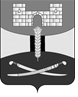 АДМИНИСТРАЦИЯ МУНИЦИПАЛЬНОГО ОБРАЗОВАНИЯЩЕРБИНОВСКИЙ РАЙОНПОСТАНОВЛЕНИЕот 27.04.2023                                                                                                                          №300ст-ца СтарощербиновскаяО внесении изменений в постановлениеадминистрации муниципального образованияЩербиновский район от 25 февраля 2022 года № 107«Об утверждении Порядка обеспечения питаниемобучающихся в общеобразовательных организацияхмуниципального образования Щербиновский районза счет средств бюджета муниципальногообразования Щербиновский район»В целях упорядочения процесса обеспечения питанием в общеобразовательных организациях муниципального образования Щербиновский район, в соответствии с Федеральными законами Российской Федерации от 29 декабря 2012 года № 273-ФЗ «Об образовании в Российской Федерации», от 6 октября 2003 года № 131-ФЗ «Об общих принципах организации местного самоуправления в Российской Федерации», Законами Краснодарского края от 9 декабря 2021 года № 4600-КЗ «О внесении изменений в отдельные законодательные акты Краснодарского края», от 15 декабря 2004 года № 805-КЗ «О наделении органов местного самоуправления муниципальных образований Краснодарского края отдельными государственными полномочиями в области социальной сферы», от 16 июля 2013 года № 2770-КЗ «Об образовании в Краснодарском крае», п о с т а н о в л я ю:1. Утвердить изменения, вносимые в постановление администрации муниципального образования Щербиновский район от 25 февраля 2022 года        № 107 «Об утверждении Порядка обеспечения питанием обучающихся в общеобразовательных организациях муниципального образования Щербиновский район за счет средств бюджета муниципального образования Щербиновский район» (прилагаются).2. Управлению образования администрации муниципального образования Щербиновский район (Приставка) довести данное постановление до подведомственных общеобразовательных организаций муниципального образования Щербиновский район.3. Отделу по взаимодействию с органами местного самоуправления администрации муниципального образования Щербиновский район (Терещенко) разместить настоящее постановление на официальном сайте администрации муниципального образования Щербиновский район.4. Отделу муниципальной службы, кадровой политики и делопроизводства администрации муниципального образования Щербиновский район          (Гусева) опубликовать настоящее постановление в периодическом печатном издании «Информационный бюллетень органов местного самоуправления муниципального образования Щербиновский район».5. Постановление вступает в силу на следующий день после его официального опубликования и распространяется на правоотношения, возникшие с 29 марта 2023 года.Исполняющий полномочия главымуниципального образованияЩербиновский район		         		                                     Д.Н. АгашковПРИЛОЖЕНИЕУТВЕРЖДЕНЫпостановлением администрациимуниципального образованияЩербиновский районот 27.04.2023 № 300ИЗМЕНЕНИЯ,вносимые в постановление администрации муниципальногообразования Щербиновский район от 25 февраля 2022 года № 107«Об утверждении Порядка обеспечения питаниемобучающихся в общеобразовательных организацияхмуниципального образования Щербиновский районза счет средств бюджета муниципальногообразования Щербиновский район»В приложении к постановлению:1. Раздел 3 «Случаи обеспечения питанием» дополнить пунктом 3.7 следующего содержания:«3.7. Предоставление в образовательных организациях меры социальной поддержки обучающимся с ОВЗ, получающим начальное общее, основное общее и среднее общее образование на дому, на двухразовое горячее питание, осуществляется за счет средств местного бюджета по заявлению обучающего с ОВЗ, получающего образование на дому или его родителя (законного представителя) дополнительно к предоставляемой денежной компенсации указанной в пункте 3.4. настоящего раздела».2. Раздел 4 «Порядок обеспечения питанием» дополнить пунктом 4.32 следующего содержания:«4.32. Предоставление в образовательных организациях меры социальной поддержки обучающимся с ОВЗ, получающим начальное общее, основное общее и среднее общее образование на дому, на двухразовое горячее питание, осуществляется в соответствии с Порядком предоставления меры социальной поддержки обучающимся с ограниченными возможностями здоровья, получающим начальное общее, основное общее и среднее общее образование на дому, на двухразовое горячее питание, утвержденным постановлением администрации муниципального образования Щербиновский район.».3. Пункт 4.4 раздела 4 «Порядок обеспечения питанием» изложить в следующей редакции:«4.4. Финансовое обеспечение питания обучающихся образовательной организации осуществляется за счет:средств краевого бюджета на организацию предоставления питания учащихся из многодетных семей;средств краевого бюджета на обеспечение бесплатным двухразовым питанием детей-инвалидов, в том числе в виде денежной компенсации, за исключением денежной компенсации, указанной в абзаце 4 настоящего пункта;средств местного бюджета в виде денежной компенсации, предоставляемой детям-инвалидам 1- 4 классов, получающим образование на дому, за один прием пищи в зависимости от сменности обучения;средств краевого и местного бюджета на условиях софинансирования, на обеспечение бесплатным горячим питанием обучающихся с ОВЗ, в том числе в виде денежной компенсации, за исключением средств указанных в абзацах 6 и 7 настоящего пункта;средств местного бюджета на обеспечение бесплатным горячим питанием обучающихся с ОВЗ 1-4 классов, питающихся в общеобразовательных организациях и получающих образование на дому, за один прием пищи в зависимости от сменности обучения;средств местного бюджета в виде денежной компенсации, предоставляемой обучающимся с ОВЗ 1- 4 классов, получающим образование на дому, за один прием пищи в зависимости от сменности обучения;межбюджетных трансфертов из краевого бюджета, в том числе источником финансового обеспечения которых, являются средства федерального бюджета, и местного бюджета на условиях софинансирования на организацию бесплатного горячего питания обучающимся, получающим начальное общее образование в образовательных организациях;средств местного бюджета на предоставление в образовательных организациях мер социальной поддержки в виде обеспечения бесплатным одноразовым горячим питанием обучающихся из семей лиц, направленных для обеспечения выполнения задач в ходе специальной военной операции на территориях Донецкой Народной Республики, Луганской Народной Республики, Запорожской области и Херсонской области, в том числе получившим увечье (ранение, травму, контузию) при выполнении задач в ходе специальной военной операции, а также обучающихся из семей лиц, погибших (умерших) в связи с выполнением задач в ходе специальной военной операции;средств местного бюджета на предоставление меры социальной поддержки обучающимся с ОВЗ, получающим начальное общее, основное общее и среднее общее образование на дому, на двухразовое горячее питание;средств местного бюджета на частичную компенсацию удорожания стоимости питания обучающихся;средств местного бюджета на обеспечение молоком обучающихся;средств родительской платы.».Начальник управления образования администрации муниципального образованияЩербиновский район                                                                                       О.П. Приставка